親愛的家長們：一年一度教練一對一游泳班即將開課囉！今年度將與新北市江翠國中恆動力有限公司開辦游泳班，本次選定於江翠國中室內溫水游泳池辦理活動。每班僅限額10名，共計招生20人，欲參與者，請務必確認報名資格，並依照報名方式儘速報名喔！報名資格：1.六歲以上，設籍於台北市且領有身心障礙手冊及證明者之心智障礙者。2.報名資格：以未參與民國95至民國108年間本會申請貴局辦理「身心障礙者社會參與、能力發展及各項重建活動補助計畫」補助辦理之游泳班活動者，可優先報名。3.若為低收入戶、單親且經濟困難者請於報名時主動告知，經本會社工員評估後可優先報名。如無法判斷本身是否符合報名資格，歡迎來電確認！活動時間：活動地點：新北市立江翠國中室內溫水游泳池(地址：新北市板橋區松江街61號) 捷運–板南線江子翠站1出口(步行約5-10分鐘)公車–江翠國中站：245、264、310、656、657、701、793、9103、藍17、藍33。活動費用：1.每人1020元（含郵局劃撥手續費20元）。2.若為低收入戶、單親且經濟困難之弱勢家庭者，請於電話報名時先行告知，經本會社工員評估後，將酌予補助活動費用。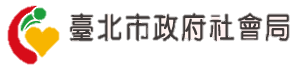 報名方式：請詳閱以下步驟注意事項：1、6/8週一上午9:00開始接受報名，額滿為止！ 2、報名後不克參加者，請於活動7日前來電告知，以利安排其他候補者參與；
臨時取消未告知者恕不退還活動費用，視為捐款，本會將另行開立捐款收據。3、請家長務必陪同接送學員，並自行攜帶泳帽、泳衣、蛙鏡及其他個人所需用品。4、正式上課時間為教練教學時間，請務必於上課前提前到達準備，避免耽誤上課時間。5、參與學員如因病或遇生理期等不可抗力因素請假，必須提前主動來電告知本會社工，將協助與教練約定另行安排個別補課，補課需於前進行完畢。備註：若想多了解本會所提供的社會福利相關服務，歡迎搜尋本會官網或FB粉絲團唷！官網：http://www.taomrp.org.tw/home.php 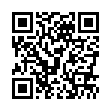 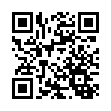 FB粉絲團：https://www.facebook.com/Taomrp/ 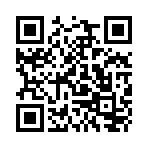 線上填單：https://forms.gle/7oYnPGneJsbhyPnaA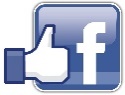 歡迎追蹤按讚喔109年『泳抱勁夏游泳班』活動報名表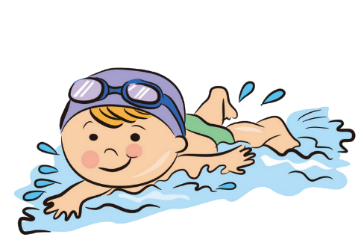 班  別上 課 日 期上 課 時 間名 額假日班7月：4、11、18、25日8月：1、8、15、22、29日9月：5日上午10：00-11：1010平日班7月：20、21、22、23、24、27、28、29、30、31日下午15：30-16：4010請先來電確定名額：額滿即截止報名!!（02）2755-5690分機211因有參與資格審查的過程，故請等待社工電話通知資格審查結果。若您因為報名較晚列為候補名額，社工會詢問您是否願意等候，如願意將會將您列入等候名單。參與資格確定之後，社工會通知您至郵局劃撥活動費用，共1020元(含郵局劃撥手續費20元)請於劃撥單上註明：「民國109年游泳班」字樣。戶名：台北市智障者家長協會帳號：14648910請將劃撥收據及報名表傳真至本會。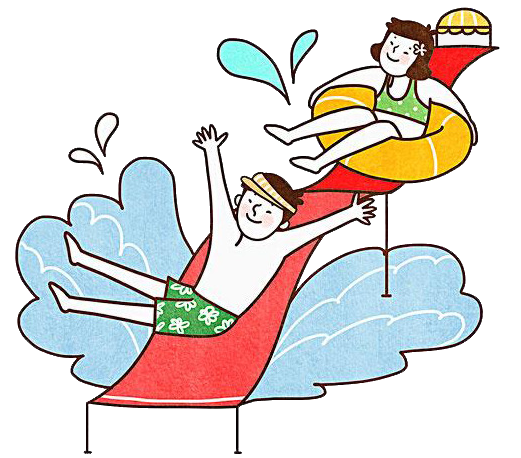 電話：02-27555690分機211傳真：02-2755-0654
或是用PDF檔email至taomrp02@gmail.com待本會收到劃撥單後即完成報名手續，社工將去電告知報名結果！學員姓名性別身分證字號聯絡地址出生年月日家長姓名學員障別學員障別程度聯絡電話日：                  夜：                  行動：日：                  夜：                  行動：日：                  夜：                  行動：日：                  夜：                  行動：日：                  夜：                  行動：日：                  夜：                  行動：游泳程度□不會怕水     □會怕水     □能悶氣     □能漂浮□會游________式_________公尺  □會換氣  □不會換氣□會游________式_________公尺  □會換氣  □不會換氣□不會怕水     □會怕水     □能悶氣     □能漂浮□會游________式_________公尺  □會換氣  □不會換氣□會游________式_________公尺  □會換氣  □不會換氣□不會怕水     □會怕水     □能悶氣     □能漂浮□會游________式_________公尺  □會換氣  □不會換氣□會游________式_________公尺  □會換氣  □不會換氣□不會怕水     □會怕水     □能悶氣     □能漂浮□會游________式_________公尺  □會換氣  □不會換氣□會游________式_________公尺  □會換氣  □不會換氣□不會怕水     □會怕水     □能悶氣     □能漂浮□會游________式_________公尺  □會換氣  □不會換氣□會游________式_________公尺  □會換氣  □不會換氣□不會怕水     □會怕水     □能悶氣     □能漂浮□會游________式_________公尺  □會換氣  □不會換氣□會游________式_________公尺  □會換氣  □不會換氣疾病史調查□無任何先天性疾病□無任何慢性疾病□有先天性疾病，疾病名稱：____________________，  經醫師同意可參加此類活動，請檢附醫生證明□有慢性疾病，疾病名稱：______________________，  經醫師同意可參加此類活動，請檢附醫生證明＊以上調查資料請家長確實填寫，以利課程前提醒教練留意，
如未事前告知而導致發生危險意外，恕本會無法負責！□無任何先天性疾病□無任何慢性疾病□有先天性疾病，疾病名稱：____________________，  經醫師同意可參加此類活動，請檢附醫生證明□有慢性疾病，疾病名稱：______________________，  經醫師同意可參加此類活動，請檢附醫生證明＊以上調查資料請家長確實填寫，以利課程前提醒教練留意，
如未事前告知而導致發生危險意外，恕本會無法負責！□無任何先天性疾病□無任何慢性疾病□有先天性疾病，疾病名稱：____________________，  經醫師同意可參加此類活動，請檢附醫生證明□有慢性疾病，疾病名稱：______________________，  經醫師同意可參加此類活動，請檢附醫生證明＊以上調查資料請家長確實填寫，以利課程前提醒教練留意，
如未事前告知而導致發生危險意外，恕本會無法負責！□無任何先天性疾病□無任何慢性疾病□有先天性疾病，疾病名稱：____________________，  經醫師同意可參加此類活動，請檢附醫生證明□有慢性疾病，疾病名稱：______________________，  經醫師同意可參加此類活動，請檢附醫生證明＊以上調查資料請家長確實填寫，以利課程前提醒教練留意，
如未事前告知而導致發生危險意外，恕本會無法負責！□無任何先天性疾病□無任何慢性疾病□有先天性疾病，疾病名稱：____________________，  經醫師同意可參加此類活動，請檢附醫生證明□有慢性疾病，疾病名稱：______________________，  經醫師同意可參加此類活動，請檢附醫生證明＊以上調查資料請家長確實填寫，以利課程前提醒教練留意，
如未事前告知而導致發生危險意外，恕本會無法負責！□無任何先天性疾病□無任何慢性疾病□有先天性疾病，疾病名稱：____________________，  經醫師同意可參加此類活動，請檢附醫生證明□有慢性疾病，疾病名稱：______________________，  經醫師同意可參加此類活動，請檢附醫生證明＊以上調查資料請家長確實填寫，以利課程前提醒教練留意，
如未事前告知而導致發生危險意外，恕本會無法負責！報名班別（請勾選）□假日班（上午10：00-11：10） □平日班（下午15：30-16：40）□假日班（上午10：00-11：10） □平日班（下午15：30-16：40）□假日班（上午10：00-11：10） □平日班（下午15：30-16：40）□假日班（上午10：00-11：10） □平日班（下午15：30-16：40）□假日班（上午10：00-11：10） □平日班（下午15：30-16：40）□假日班（上午10：00-11：10） □平日班（下午15：30-16：40）＊您與孩子參與本游泳班時，社工員將不定期在旁拍攝活動進行的精采鏡頭，後續提供本會刊登於相關活動報導，如您無意願配合，請於報名時告知社工員！謝謝！（請勾選）□願意  □不願意  提供本人參與本次游泳活動照片刊登於協會相關活動報導＊您與孩子參與本游泳班時，社工員將不定期在旁拍攝活動進行的精采鏡頭，後續提供本會刊登於相關活動報導，如您無意願配合，請於報名時告知社工員！謝謝！（請勾選）□願意  □不願意  提供本人參與本次游泳活動照片刊登於協會相關活動報導＊您與孩子參與本游泳班時，社工員將不定期在旁拍攝活動進行的精采鏡頭，後續提供本會刊登於相關活動報導，如您無意願配合，請於報名時告知社工員！謝謝！（請勾選）□願意  □不願意  提供本人參與本次游泳活動照片刊登於協會相關活動報導＊您與孩子參與本游泳班時，社工員將不定期在旁拍攝活動進行的精采鏡頭，後續提供本會刊登於相關活動報導，如您無意願配合，請於報名時告知社工員！謝謝！（請勾選）□願意  □不願意  提供本人參與本次游泳活動照片刊登於協會相關活動報導＊您與孩子參與本游泳班時，社工員將不定期在旁拍攝活動進行的精采鏡頭，後續提供本會刊登於相關活動報導，如您無意願配合，請於報名時告知社工員！謝謝！（請勾選）□願意  □不願意  提供本人參與本次游泳活動照片刊登於協會相關活動報導＊您與孩子參與本游泳班時，社工員將不定期在旁拍攝活動進行的精采鏡頭，後續提供本會刊登於相關活動報導，如您無意願配合，請於報名時告知社工員！謝謝！（請勾選）□願意  □不願意  提供本人參與本次游泳活動照片刊登於協會相關活動報導＊您與孩子參與本游泳班時，社工員將不定期在旁拍攝活動進行的精采鏡頭，後續提供本會刊登於相關活動報導，如您無意願配合，請於報名時告知社工員！謝謝！（請勾選）□願意  □不願意  提供本人參與本次游泳活動照片刊登於協會相關活動報導身心障礙證明正、反面影本黏貼處：身心障礙證明正、反面影本黏貼處：身心障礙證明正、反面影本黏貼處：身心障礙證明正、反面影本黏貼處：身心障礙證明正、反面影本黏貼處：身心障礙證明正、反面影本黏貼處：身心障礙證明正、反面影本黏貼處：劃撥收據黏貼處：